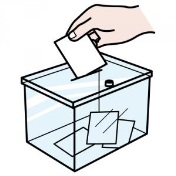 	ORAR SCOLAR 2015/16	PROPUNEREA PENTRU CURSUL   2016/17De 09:00 a 12:30 h.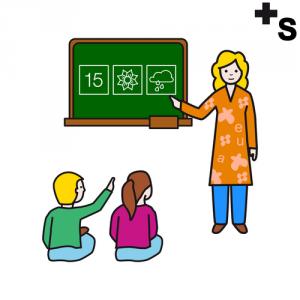 Clases De 09:00 a 14:00 h.ClasesDe 09:00 a 12:30 h.Clases De 09:00 a 14:00 h.ClasesDe 09:00 a 12:30 h.Clases De 09:00 a 14:00 h.ClasesDe 09:00 a 12:30 h.Clases De 09:00 a 14:00 h.ClasesDe 12:30 a 15:30 h.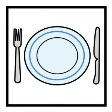 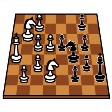 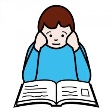 CANTINA, ORE DE SPRIJIN,ACTIVITATI EXTRAESCOLARE, ALTE ACTIVITATIDe 09:00 a 14:00 h.ClasesDe 12:30 a 15:30 h.CANTINA, ORE DE SPRIJIN,ACTIVITATI EXTRAESCOLARE, ALTE ACTIVITATIDe 09:00 a 14:00 h.ClasesDe 12:30 a 15:30 h.CANTINA, ORE DE SPRIJIN,ACTIVITATI EXTRAESCOLARE, ALTE ACTIVITATIDe 14:00 a 17:00 h.CANTINA, ORE DE SPRIJIN,ACTIVITATI EXTRAESCOLARE, ALTE ACTIVITATIDe 12:30 a 15:30 h.CANTINA, ORE DE SPRIJIN,ACTIVITATI EXTRAESCOLARE, ALTE ACTIVITATIDe 14:00 a 17:00 h.CANTINA, ORE DE SPRIJIN,ACTIVITATI EXTRAESCOLARE, ALTE ACTIVITATIDe 15:30 a 17:00 h.ClasesDe 14:00 a 17:00 h.CANTINA, ORE DE SPRIJIN,ACTIVITATI EXTRAESCOLARE, ALTE ACTIVITATIDe 15:30 a 17:00 h.ClasesDe 14:00 a 17:00 h.CANTINA, ORE DE SPRIJIN,ACTIVITATI EXTRAESCOLARE, ALTE ACTIVITATIZIUA SI ORA VOTARII: